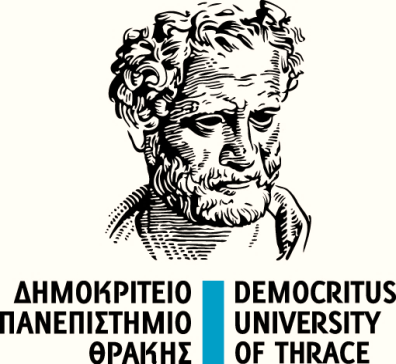 Προς: Την Γραμματεία του Τμήματος Επιστήμης Φυσικής Αγωγής και Αθλητισμούτης Σχολής Επιστήμης Φυσικής Αγωγής και Αθλητισμού του Δ.Π.Θ.Αίτηση Ανανέωσης Εγγραφής Υποψηφίου ΔιδάκτοραΠαρακαλώ όπως δεχθείτε την ανανέωση εγγραφής μου για την εκπόνηση Διδακτορικής Διατριβής στο Τμήμα Επιστήμης Φυσικής Αγωγής και Αθλητισμού της Σχολής Επιστήμης Φυσικής Αγωγής και Αθλητισμού του Δημοκρίτειου Πανεπιστήμιου Θράκης, για το ακαδημαϊκό έτος :  201   -    20 σύμφωνα με τις διατάξεις της περ. στ) της παρ. 2 του άρθρου 45 του ν. 4485/2017.ΚΟΜΟΤΗΝΗ     /       /201Ο ΑΙΤΩΝ / Η ΑΙΤΟΥΣΑ(Υπογραφή)Επώνυμο:Όνομα:Πατρώνυμο:Διεύθυνση κατοικίας:Οδός:Αριθμ.:Τ.Κ.:Πόλη:Νομός:Νομός:ΤηλέφωναΟικίας:Οικίας:Οικίας:Κινητό:Κινητό:Κινητό:e-mail: